Татьяна СкибицкаяИвано-Франковская обл.г. Калушб-р Независимости 6/186тел. 099 0128069e-mail: tskibitska@yahoo.comТатьяна СкибицкаяИвано-Франковская обл.г. Калушб-р Независимости 6/186тел. 099 0128069e-mail: tskibitska@yahoo.comТатьяна СкибицкаяИвано-Франковская обл.г. Калушб-р Независимости 6/186тел. 099 0128069e-mail: tskibitska@yahoo.comТатьяна СкибицкаяИвано-Франковская обл.г. Калушб-р Независимости 6/186тел. 099 0128069e-mail: tskibitska@yahoo.com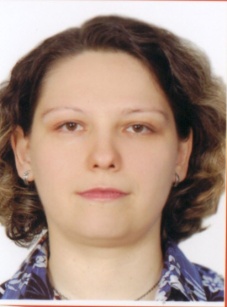 Цель Работа переводчика удаленноРабота переводчика удаленноРабота переводчика удаленноРабота переводчика удаленноОпыт работысентябрь 2005 – до настоящего времени сентябрь 1999 – август 2005сентябрь 1997 – август 2000ассистент кафедры английской филологии Прикарпатского национального университета им. В. Стефаныка (г. Ивано-Франковск)ассистент юридического колледжа Прикарпатского национального университета им. В. Стефаныка (г. Калуш)учитель английского языка ООШ I-III ст. № 7 (г. Калуш)ассистент кафедры английской филологии Прикарпатского национального университета им. В. Стефаныка (г. Ивано-Франковск)ассистент юридического колледжа Прикарпатского национального университета им. В. Стефаныка (г. Калуш)учитель английского языка ООШ I-III ст. № 7 (г. Калуш)ассистент кафедры английской филологии Прикарпатского национального университета им. В. Стефаныка (г. Ивано-Франковск)ассистент юридического колледжа Прикарпатского национального университета им. В. Стефаныка (г. Калуш)учитель английского языка ООШ I-III ст. № 7 (г. Калуш)Образование1992 – 19941994 – 19972000 – 20042007 – 2009факультет романо-германской филологии Черновицкого государственного университета им. Ю. Федьковичафакультет иностранных языков Прикарпатского университета им. В. Стефаныкааспирантура факультета иностранных языков Львовского национального университета им. И. Франкаинститут доуниверситетского и последипломного образования Прикарпатского национального университета им. В. Стефаныка по специальности «Психология»факультет романо-германской филологии Черновицкого государственного университета им. Ю. Федьковичафакультет иностранных языков Прикарпатского университета им. В. Стефаныкааспирантура факультета иностранных языков Львовского национального университета им. И. Франкаинститут доуниверситетского и последипломного образования Прикарпатского национального университета им. В. Стефаныка по специальности «Психология»факультет романо-германской филологии Черновицкого государственного университета им. Ю. Федьковичафакультет иностранных языков Прикарпатского университета им. В. Стефаныкааспирантура факультета иностранных языков Львовского национального университета им. И. Франкаинститут доуниверситетского и последипломного образования Прикарпатского национального университета им. В. Стефаныка по специальности «Психология»Профессиональные навыки и знанияSDL Trados, Windows, MS Office, Internet – опытный пользователь Опыт перевода и редактирования текстов с английского и на английский язык с 1996 года. Скорость перевода – до 3 страниц в час (в зависимости от сложности текста).Опыт репетиторства (с 1994 года), подготовки абитуриентов к вступительным экзаменам (с 2005 года) и ВНО (с 2008 года), работа с взрослыми учениками от начального уровня знаний с использованием видео, аудио и программного обеспечения.SDL Trados, Windows, MS Office, Internet – опытный пользователь Опыт перевода и редактирования текстов с английского и на английский язык с 1996 года. Скорость перевода – до 3 страниц в час (в зависимости от сложности текста).Опыт репетиторства (с 1994 года), подготовки абитуриентов к вступительным экзаменам (с 2005 года) и ВНО (с 2008 года), работа с взрослыми учениками от начального уровня знаний с использованием видео, аудио и программного обеспечения.SDL Trados, Windows, MS Office, Internet – опытный пользователь Опыт перевода и редактирования текстов с английского и на английский язык с 1996 года. Скорость перевода – до 3 страниц в час (в зависимости от сложности текста).Опыт репетиторства (с 1994 года), подготовки абитуриентов к вступительным экзаменам (с 2005 года) и ВНО (с 2008 года), работа с взрослыми учениками от начального уровня знаний с использованием видео, аудио и программного обеспечения.SDL Trados, Windows, MS Office, Internet – опытный пользователь Опыт перевода и редактирования текстов с английского и на английский язык с 1996 года. Скорость перевода – до 3 страниц в час (в зависимости от сложности текста).Опыт репетиторства (с 1994 года), подготовки абитуриентов к вступительным экзаменам (с 2005 года) и ВНО (с 2008 года), работа с взрослыми учениками от начального уровня знаний с использованием видео, аудио и программного обеспечения.сСертификатысентябрь 2009май 2010сентябрь 2009май 2010Научный семинар при поддержке British Council “Learning Technologies for the Classroom”.Научно-методические занятия, проводимые профессорами FulbrightНаучный семинар при поддержке British Council “Learning Technologies for the Classroom”.Научно-методические занятия, проводимые профессорами FulbrightПубликации 5 статей в изданиях ВАК Украины, 3 публикации тезисов докладов на конференциях по специальности «Иностранная филология», 1 статья в международном издании (Словакия)2 персональные учебно-методические пособия, 10 в соавторствеПостоянное участие в ежегодных научно-отчетных конференциях университета5 статей в изданиях ВАК Украины, 3 публикации тезисов докладов на конференциях по специальности «Иностранная филология», 1 статья в международном издании (Словакия)2 персональные учебно-методические пособия, 10 в соавторствеПостоянное участие в ежегодных научно-отчетных конференциях университета5 статей в изданиях ВАК Украины, 3 публикации тезисов докладов на конференциях по специальности «Иностранная филология», 1 статья в международном издании (Словакия)2 персональные учебно-методические пособия, 10 в соавторствеПостоянное участие в ежегодных научно-отчетных конференциях университета5 статей в изданиях ВАК Украины, 3 публикации тезисов докладов на конференциях по специальности «Иностранная филология», 1 статья в международном издании (Словакия)2 персональные учебно-методические пособия, 10 в соавторствеПостоянное участие в ежегодных научно-отчетных конференциях университетаЯзыки Украинский – родной, русский – свободно, английский – свободно, немецкий – базовый уровень, польский – начальный уровень Украинский – родной, русский – свободно, английский – свободно, немецкий – базовый уровень, польский – начальный уровень Украинский – родной, русский – свободно, английский – свободно, немецкий – базовый уровень, польский – начальный уровень Украинский – родной, русский – свободно, английский – свободно, немецкий – базовый уровень, польский – начальный уровень 